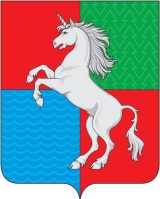 СОВЕТ ДЕПУТАТОВГОРОДСКОГО ОКРУГА ГОРОД ВЫКСАНИЖЕГОРОДСКОЙ ОБЛАСТИРЕШЕНИЕот 19.12.2023											№ 118О внесении изменения в решение Совета депутатов городского округа город Выксаот 27 марта 2012 года № 30 «Об отмене отдельных актов Земского собрания и представительных органов поселений Выксунского муниципального района»Рассмотрев заключение государственно-правового департамента Нижегородской области от 17 ноября 2023 года № 10436 на предмет соответствия решения Совета депутатов городского округа город Выкса Нижегородской области от 27 марта 2012 года № 30 «Об отмене отдельных актов Земского собрания и представительных органов поселений Выксунского муниципального района», в части отмены постановления поселкового Совета рабочего поселка Досчатое Выксунского муниципального района Нижегородской области от 29 сентября 2005 года № 12, решений поселкового Совета рабочего поселка Досчатое Выксунского муниципального района Нижегородской области от 25 августа 2005 года № 10, от 29 сентября 2005 года № 12А, от 10 октября 2006 года № 10, от 10 октября 2006 года № 10А, от 10 октября 2006 года № 11А, от 12 октября 2007 года № 14, от 28 ноября 2008 года № 15, от 26 июля 2010 года № 19, от 3 августа 2010 года № 20, от 18 ноября 2010 года № 27, от 25 августа 2005 года № 11, от 12 октября 2007 года № 15, от 26 июля 2010 года № 18, от 3 августа 2010 года № 21, от 18 ноября 2010 года № 28, от 25 мая 2011 года № 7, Конституции Российской Федерации, федеральному законодательству, законодательству Нижегородской области и уставу муниципального образования, Совет депутатов р е ш и л:1. Внести в подпункт 58 пункта 1 решения Совета депутатов городского округа город Выкса от 27 марта 2012 года № 30 «Об отмене отдельных актов Земского собрания и представительных органов поселений Выксунского муниципального района» изменение, заменив слова «от 15.07.2005» словами «от 29.09.2005».2. Настоящее решение вступает в силу со дня его официального опубликования и распространяется на правоотношения, возникшие с 1 января 2012 года.Глава местного самоуправления				 Председатель Совета депутатов   В.В. Кочетков							Д.В. Махров